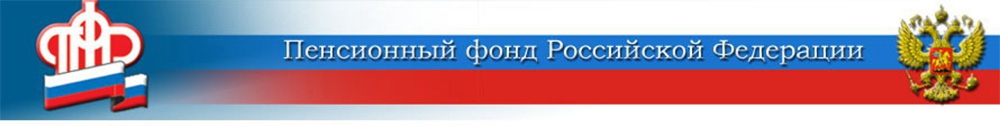 16% пенсионеров продолжают трудиться	Из 253 тысяч пенсионеров, проживающих в Волжском и 13 муниципальных районах в составе Центра ПФР № 1, 41 600 человек, или 16% продолжают трудиться. Больше всего работающих пенсионеров сегодня в городе Волжском (20%), Среднеахтубинском районе (16%), Камышинском (15%), Ленинском, Палласовском (14,5%). Меньше всего тех, кто будучи на пенсии не оставляет место службы, - в Жирновском (12,8%) и Ольховском (11,6%) районах. 	Что касается возраста, то на территории муниципалитетов в составе Центра ПФР № 1 в категории «70+» продолжают трудиться 2 125 человек, 1 034 из них (48%) — женщины.  	В преклонном возрасте — 80 лет и старше — остаются на рабочем месте сегодня 80 человек. И работающих женщин в данной возрастной категории тоже меньше — 36 человек, или 45%. 	Территории, где пенсионеры  и после 80 лет продолжают трудовую деятельность, - это Волжский (50 чел.), Быковский район (1), Дубовский (2), Жирновский (2), Иловлинский (1), Камышинский (13), Ленинский (1), Николаевский (1), Среднеахтубинский (4) Старополтавский (3), Фроловский (2) районы. А вот в Ольховском, Палласовском и Руднянском районах работающих жителей в столь солидном возрасте нет. 	Напомним, что с 2016 года работающим пенсионерам страховая пенсия выплачивается без учёта проводимых индексаций. Как только гражданин прекращает трудиться, его пенсия повышается на все пропущенные индексации. Новый размер пенсии выплачивается спустя три месяца после увольнения. Обращаться в Пенсионный фонд за перерасчётом не нужно. ЦЕНТР ПФР № 1по установлению пенсийв Волгоградской области